附件1：在线课程资源及平台情况一、课程资源1．爱课程（中国大学MOOC）。将免费提供8000余门慕课课程、教学服务及学习数据支持，课程覆盖本科12大门类的所有专业类，免费提供慕课堂、SPOC、直播等各类教学形式的平台服务，免费提供教师在线培训服务。从2020年2月2日起，每天进行两场直播讲座。2．学堂在线平台。将免费提供1400余门在线课程，课程覆盖12大门类83个系列，以及独家授权的清华大学所有慕课课程，并免费为各大高校提供技术支持、教学数据、教师培训等平台服务，免费为各高校提供雨课堂技术支持和相关培训服务，协助各高校通过雨课堂开展直播课堂教学。3．超星泛雅及学银在线平台。超星泛雅将免费提供488门通识课程；超星“一平三端”将免费提供线上优质课程资源和教学示范包、学习平台、直播课堂、同步课堂、速课、技术支持等在线教学服务；学银在线平台将免费提供覆盖全部门类的720门本科专业课程。4．智慧树网。将免费提供3300余门在线课程，覆盖全部学科的十大类通识课和专业课，免费提供选课基础运行和平台支持服务。二、学习方式1．网络自主学习。对部分可利用在线学习完成的通识课、公共选修课可利用相关在线课程平台采用网络自主学习模式，学生基于网络学习平台完成线上视频学习和考核，学习平台系统记录学生所有线上学习行为生成综合成绩提供给高校作为认定学分或成绩的依据。2．利用开放平台组织线上线下混合式教学。可使用中国大学MOOC平台、学堂在线、超星尔雅、学银在线、智慧树网等开放平台的线上优质慕课，由本校专业课教师采用混合式教学模式上课。学生线上学习慕课资源，专业课教师组织线上互动和直播，完成教学任务。3．利用学校资源组织混合式教学。对于学校已有的课程中心等教学资源，可结合教师和教学班自行组织混合式教学，以视频学习、讨论互动、直播授课等方式进行教学；未开展慕课建设的课程可利用有关课程平台提供的慕课堂、雨课堂、一平三端等系统开展直播授课、互动研讨、线上作业和考试等教学任务。三、支持服务上述平台自本通知发布之日起即免费开放相关课程资源，各高校可选择与本校教学目标一致、教学内容相同、教学安排类似的通识课、文化素质课、公共课、专业课等课程，组织本校学生通过慕课、SPOC等方式进行学习，开展直播授课、答疑辅导、线上作业等教育教学服务，平台将提供学生在线学习数据用于评价学习质量、考核学习效果。各高校请按下述方式与相关平台联系，平台服务人员将与各校沟通确定具体应用办法，提供具体使用方案，并协助组织应用培训、课程开设以及教学过程的服务支持。1．爱课程（中国大学MOOC）平台网址：https://www.icourse163.org/，可通过识别二维码提交服务需求：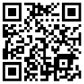 爱课程湖南区域负责人：张长虹，手机13910583763；网易湖南区域服务团队陈茂林、姚学科，手机15367915350、15874844363，办公电话010-86466958-889。2．学堂在线平台网址xuetangx.com，学堂在线微信公众号xuetangx；联系人: 黄诚，手机18670785153；7*24小时客服电话: 400-099-6061。3．超星泛雅平台网址：erya.mooc.chaoxing.com；一平三端在线教学网址：x.chaoxing.com；学银在线网址：www.xueyinonline.com；联系人：汤可为，手机13548691041。4．智慧树平台网址：https://www.zhihuishu.com；联系人：陈宏，手机18673267319，QQ441830325；湖南区域团队唐韵，手机18569525943，QQ 522891366；周宇心，手机15573479172，QQ 692261706；冯湘宇，手机18173213432，QQ 84696326。